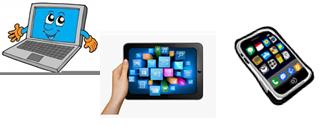 Name: …                                                                      Surname: …Home Schooling 63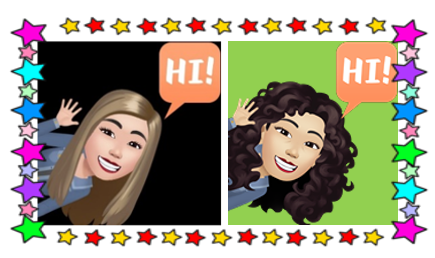 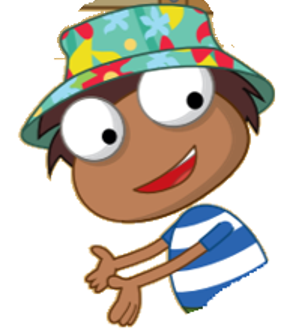 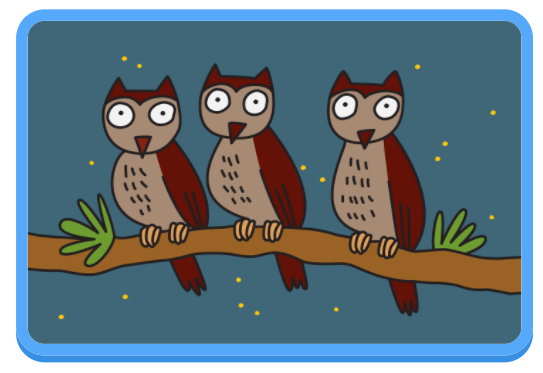 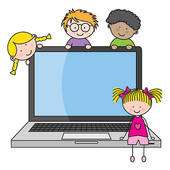 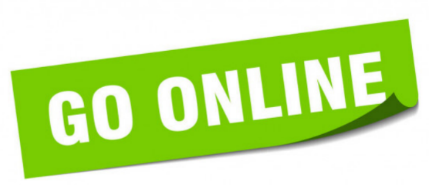 CTRL + CLICK TO GO ONLINE https://forms.gle/zz88AxXSMtGf3v8u7 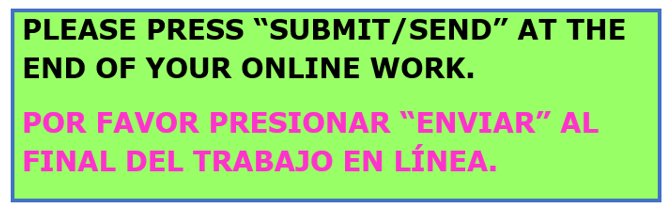 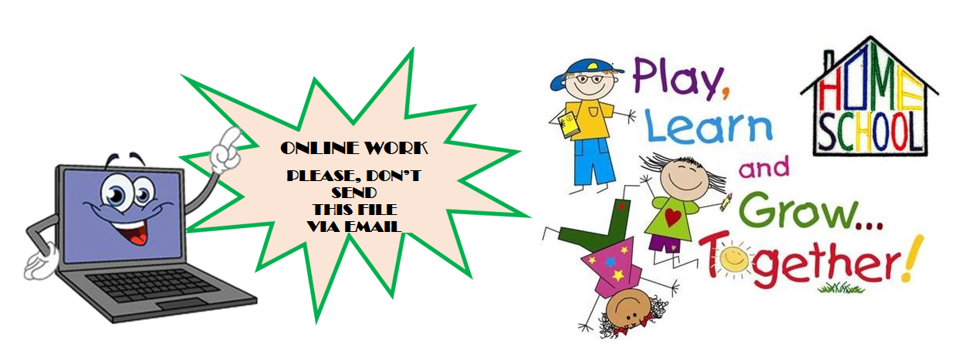 